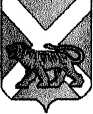 АДМИНИСТРАЦИЯ СЕРГЕЕВСКОГО СЕЛЬСКОГО ПОСЕЛЕНИЯПОГРАНИЧНОГО МУНИЦИПАЛЬНОГО РАЙОНАПРИМОРСКОГО КРАЯПОСТАНОВЛЕНИЕ05.11.2015                                            с. Сергеевка                                                  № 79О внесении изменений в муниципальную программу «Противодействие коррупции в Сергеевском сельском поселении на 2014-2016 годы», утверждённую постановлением администрации Сергеевского сельского поселения от 07.11.2013 № 139 В соответствии с Федеральным законом от 06.10.2003 № 131-ФЗ «Об общих принципах организации местного самоуправления в Российской Федерации»,  руководствуясь Уставом Сергеевского сельского поселения, администрация Сергеевского сельского поселения ПОСТАНОВЛЯЕТ:1. Внести следующие изменения в муниципальную программу «Противодействие коррупции в Сергеевском сельском поселении на 2014-2016 годы», утверждённую постановлением администрации Сергеевского сельского поселения от 07.11.2013 № 139 (в редакции постановлений от 23.05.2014 № 51, от 17.11.2014 № 112, от 19.12.2014 № 145, от 20.07.2015 № 55, от 08.09.2015 № 68):1.1. В паспорте Программы:- в разделе «Объёмы и источники финансирования муниципальной программы» слова «26 тысяч рублей, в т.ч. по годам: 2016 год - 20 тыс.руб.» заменить словами «16 тыс.руб. в т.ч. по годам: 2016 год - 10 тыс.руб.»; - в разделе 6 «Ресурсное обеспечение Программы» слова «26 тысяч рублей, в т.ч. по годам: 2016 год - 20 тыс.руб.» заменить словами «16 тыс.руб. в т.ч. по годам: 2016 год – 10 тыс.руб.».  1.2. Приложение № 1 к Программе «Предложения программных мероприятий» изложить в следующей редакции (прилагается).2. Обнародовать настоящее постановление на информационных стендах в помещениях администрации Сергеевского сельского поселения, библиотеки села Сергеевка и сельского клуба Украинка и разместить на официальном сайте Сергеевского сельского поселения (www.sp-sergeevskoe.ru.).3. Настоящее постановление вступает в силу с момента обнародования.4. Контроль исполнения настоящего постановления оставляю за собой. Глава  поселения – глава администрации Сергеевского сельского поселения                                                          Н.В. Кузнецова                                             Утверждена                                                                                постановлением администрации                                                                                       Сергеевского сельского поселения                                                                                       от «07 » ноября 2013 года № 139                                                                    (в редакции постановлений от 23.05.2014 № 51, от 17.11.2014 № 112, от 19.12.2014 № 145,от 20.07.2015 № 55, от 08.09.2015 № 68,от 05.11.2015 № 79)Муниципальная программа «Противодействие коррупции в Сергеевском сельском поселении на 2014-2016 годы»  Паспорт муниципальной программыНаименование муниципальной программы: муниципальная программа «Противодействие коррупции в Сергеевском сельском поселении на 2014-2016 годы» (далее – Программа).Дата принятия решения о разработке: распоряжение администрации Сергеевского сельского поселения от 30.09.2013 № 41-р «О разработке муниципальных программ в Сергеевском сельском поселении».Заказчик муниципальной программы: администрация Сергеевского сельского поселения Пограничного муниципального района.Основание для разработки муниципальной программы: ст.179 Бюджетного кодекса Российской Федерации;Федеральный закон от 25.12.2008 № 273-ФЗ «О противодействии коррупции»;Федеральный закон от 06.10.2003 № 131-ФЗ «Об общих принципах организации местного самоуправления в Российской Федерации»; Закон Приморского края от 10.03.2009 № 387-КЗ «О противодействии коррупции в Приморском крае».Разработчики муниципальной программы: специалисты администрации Сергеевского сельского поселения.Цели муниципальной программы: - обеспечение защиты прав и законных интересов граждан, общества и государства от коррупции; - недопущения случаев коррупции при исполнении органами местного самоуправления Сергеевского сельского поселения муниципальных функций и предоставлении муниципальных услуг; - устранение причин и условий, порождающих коррупцию.Задачи муниципальной программы: - обеспечение правовых и организационных мер, направленных на предупреждение, выявление и последующее устранение причин коррупции; - совершенствование механизма контроля соблюдения ограничений и запретов, связанных с прохождением муниципальной службы;- формирование антикоррупционного общественного сознания, нетерпимого отношения к проявлениям коррупции; - противодействие коррупции в сферах, где наиболее высоки коррупционные риски (земельные и имущественные отношения, предпринимательская деятельность и т.д.). Сроки и этапы реализации муниципальной программы: Муниципальная программа реализуется в 2014 - 2016  годах в один этап.Объемы и источники финансирования муниципальной программы (в текущих ценах каждого года): Мероприятия программы реализуются за счет средств бюджета Сергеевского сельского поселения. Объем финансирования программы на 2014 – 2016 годы составляет 16 тысяч рублей, в т.ч. по годам:2014 год - 6 тыс.руб.2015 год –0 тыс.руб.2016 год - 10 тыс.руб.Бюджетные ассигнования, предусмотренные в Программе, могут быть уточнены при формировании проекта местного бюджетов на 2014- 2016 годы.Перечень основных мероприятий муниципальной программы: - обеспечение правовых и организационных мер, направленных на предупреждение, выявление и последующее устранение причин коррупции;- совершенствование механизма контроля соблюдения ограничений и запретов, связанных с прохождением муниципальной службы;- организация антикоррупционного образования и пропаганды, формирования нетерпимого отношения к коррупции;- противодействие коррупции в сферах, где наиболее высоки коррупционные риски.Основные исполнители муниципальной программы: администрация Сергеевского сельского поселения.Целевые индикаторы муниципальной программы: Эффективность реализации Программы оценивается с использованием групп целевых показателей, характеризующих следующее:- количество проектов нормативных правовых актов Сергеевского сельского поселения, прошедших антикоррупционную экспертизу, от общего количества нормативных правовых актов, принятых в отчетном периоде (ед.); - доля устраненных коррупционных факторов в муниципальных правовых актах (проектах), прошедших антикоррупционную экспертизу, от общего числа выявленных коррупционных факторов (%); - доля муниципальных служащих, не представивших в установленный срок сведения о доходах, об имуществе и обязательствах имущественного характера, от общего числа муниципальных служащих, представляющих указанные сведения (%); - доля представлений прокуратуры в отношении муниципальных служащих, представивших неполные (недостоверные) сведения о доходах, от общего числа муниципальных служащих, представляющих указанные сведения (%);- количество муниципальных услуг, предоставляемых в электронном виде;- доля муниципальных служащих администрации Сергеевского сельского поселения, прошедших обучение по вопросам противодействия коррупции, от общего числа муниципальных служащих, прошедших профессиональную подготовку и дополнительную профессиональную подготовку (%); - доля установленных фактов коррупции, от общего количества жалоб и обращений граждан, поступивших за отчетный период (%); - размещение на официальном сайте Сергеевского сельского поселения Программы по противодействию коррупции и отчета о ее выполнении (да/нет).Ожидаемые конечные результаты реализации муниципальной программы:Выполнение мероприятий Программы позволит: - минимизировать коррупционные риски и (или) ликвидировать последствия коррупции;- устранить коррупциогенные факторы в нормативных правовых актах администрации Сергеевского сельского поселения;- обеспечить открытость деятельности администрации Сергеевского сельского поселения, муниципальных предприятий и учреждений при исполнении ими своих функций, при предоставлении муниципальных услуг, повысить их качество и доступность; - повысить уровень ответственности, добросовестности, профессионализма и исполнительской дисциплины при выполнении муниципальными служащими, работниками муниципальных предприятий и учреждений должностных обязанностей; - минимизировать возможность возникновения конфликта интересов на муниципальной службе, а также нарушений муниципальными служащими требований к служебному поведению;- усовершенствовать систему взаимодействия администрации Сергеевского сельского поселения с правоохранительными и иными органами, а также гражданами и институтами гражданского общества;- обеспечить открытость, добросовестную конкуренцию и объективность при размещении заказов на поставку товаров, выполнение работ, оказание услуг для муниципальных нужд;- создать в обществе нетерпимое отношение к коррупционному поведению;- сформировать положительный имидж администрации Сергеевского сельского поселения, муниципальных предприятий и учреждений.Организация управления и система контроля за исполнением программы:Контроль за ходом реализации Программы осуществляется Бюджетной комиссией администрации Сергеевского сельского поселения.1. Содержание проблемы и обоснование необходимости ее решения программными методами.Регулирование отношений в сфере противодействия коррупции в Сергеевском сельском поселении осуществляется в соответствии с Федеральным законом от 25.12.2008 № 273-ФЗ «О противодействии коррупции» (далее - Федеральный закон № 273-ФЗ), Федеральным законом от 21.11.2011 № 329-ФЗ «О внесении изменений в отдельные законодательные акты Российской Федерации в связи с совершенствованием государственного управления в области противодействия коррупции», Федеральным законом от 06.10.2003 № 131-ФЗ «Об общих принципах организации местного самоуправления в Российской Федерации» и Законом Приморского края от 10.03.2009 № 387-КЗ «О противодействии коррупции в Приморском крае».В противодействии коррупции немаловажная роль принадлежит органам местного самоуправления, что вполне объяснимо, ведь местное самоуправление - самый приближенный к населению уровень власти. Коррупция препятствует эффективному развитию местного самоуправления, проведению социально-экономических преобразований, наносит ощутимый вред обществу, вызывает недоверие у граждан к государственным и муниципальным институтам.Необходимо дальнейшее совершенствование антикоррупционных механизмов, внедрение современных технологий, повышающих объективность и обеспечивающих прозрачность при принятии муниципальных правовых актов и управленческих решений, а также обеспечивающих взаимодействие с гражданами и организациями в рамках оказания муниципальных услуг.Таким образом, требуется применение системного подхода к противодействию коррупции путем принятия муниципальной антикоррупционной программы, представляющей собой комплекс взаимосвязанных мероприятий, направленных на профилактику коррупции, борьбу с ней, а также на минимизацию и (или) ликвидацию последствий коррупционных правонарушений.2. Цели и задачи Программы Основные цели Программы:- обеспечение защиты прав и законных интересов граждан, общества и государства от коррупции;- недопущение случаев коррупции при исполнении органами администрации Сергеевского сельского поселения муниципальных функций и при предоставлении муниципальных услуг;- устранение причин и условий, порождающих коррупцию.Задачи Программы:- обеспечение правовых и организационных мер, направленных на предупреждение, выявление и последующее устранение причин коррупции;- совершенствование механизма контроля соблюдения ограничений и запретов, связанных с прохождением муниципальной службы;- формирование антикоррупционного общественного сознания, нетерпимого отношения к проявлениям коррупции;- противодействие коррупции в сферах, где наиболее высоки коррупционные риски (земельные и имущественные отношения; предпринимательская деятельность и т.д.).3. Сроки и этапы реализации ПрограммыПрограмма реализуется в 2014 - 2016  годах в один этап.4. Перечень мероприятий ПрограммыРеализация Программы осуществляется по следующим направлениям:- обеспечение правовых и организационных мер, направленных на предупреждение, выявление и последующее устранение причин коррупции;- совершенствование механизма контроля соблюдения ограничений и запретов, связанных с прохождением муниципальной службы;- организация антикоррупционного образования и пропаганды, формирования нетерпимого отношения к коррупции;- противодействие коррупции в сферах, где наиболее высоки коррупционные риски.Перечень программных мероприятий, сроки исполнения, объемы и источники финансирования, в том числе по годам реализации, указаны в приложении № 1 к настоящей программе.5. Механизм реализации ПрограммыРеализация Программы позволит:- минимизировать коррупционные риски и (или) ликвидировать последствия коррупции;- устранить коррупциогенные факторы в нормативных правовых актах администрации Сергеевского сельского поселения;- обеспечить открытость деятельности администрации Сергеевского сельского поселения, муниципальных предприятий и учреждений при исполнении ими своих функций, при предоставлении муниципальных услуг, повысить их качество и доступность;- повысить уровень ответственности, добросовестности, профессионализма и исполнительской дисциплины при выполнении муниципальными служащими, работниками муниципальных предприятий и учреждений должностных обязанностей;- минимизировать возможность возникновения конфликта интересов на муниципальной службе, а также нарушений муниципальными служащими требований к служебному поведению;- усовершенствовать систему взаимодействия администрации Сергеевского сельского поселения с правоохранительными и иными органами, а также с гражданами и институтами гражданского общества;- обеспечить открытость, добросовестную конкуренцию и объективность при размещении заказов на поставку товаров, выполнение работ, оказание услуг для муниципальных нужд;- способствовать созданию в обществе нетерпимого отношения к коррупционному поведению, формированию антикоррупционного общественного сознания;- формировать положительный имидж администрации Сергеевского сельского поселения, муниципальных предприятий и учреждений.6. Ресурсное обеспечение ПрограммыМероприятия Программы реализуются за счет средств бюджета Сергеевского сельского поселения. Объем финансирования Программы на 2014 – 2016 годы составляет 16 тыс. руб. в т.ч. по годам:2014 год – 6 тыс.руб.2015 год -  0 тыс.руб.2016 год – 10 тыс.руб.Объем финансирования Программы носит прогнозный характер и подлежит уточнению при разработке бюджета Сергеевского сельского поселения Пограничного муниципального района.Размеры средств, выделяемых на реализацию мероприятий настоящей программы, утверждаются ежегодно решением муниципального комитета Сергеевского сельского поселения «О бюджете Сергеевского сельского поселения на очередной финансовый год и плановый период».7. Управление реализацией Программы и контроль за ходом ее исполненияУправление настоящей программой осуществляется заказчиком Программы - администрацией Сергеевского сельского поселения.Заказчик осуществляет постоянный контроль за выполнением программных мероприятий и целевым использованием выделенных на их реализацию финансовых средств, обеспечивает взаимодействие участников настоящей программы с исполнительными органами государственной власти Приморского края, органами местного самоуправления и организациями по вопросам реализации настоящей программы.Заказчик Программы обеспечивает подготовку отчетных данных об исполнении программных мероприятий и, в установленный срок, представляет отчет о выполнении настоящей программы за отчетный период в Бюджетную комиссию администрации Сергеевского сельского поселения.8. Оценка эффективности реализации ПрограммыОценка эффективности (бюджетной, социальной, экономической) Программы осуществляется по итогам ее реализации за отчетный год и в целом за весь период действия Программы.Оценка эффективности реализации Программы происходит на основе индикаторов (показателей) Программы, отражаемых в динамике, начиная с года, предшествующего году, в котором осуществляется разработка Программы. Индикаторы (показатели) должны иметь количественные критерии оценки.Возможна корректировка индикаторов (показателей) Программы.Перечень целевых индикаторов (показателей),характеризующих ежегодный ход и итоги реализации ПрограммыОценка эффективности реализации отдельного целевого индикатора Программы определяется на основе расчета коэффициента эффективности отдельного целевого индикатора:Kn  =(Tfn / Tn) x 100%, гдеK - коэффициент эффективности хода  реализации  n-го целевогоиндикатора программы;Tfn - фактическое значение n-го целевого индикатора, достигнутое в ходереализации программы;Tn - нормативное значение n-го  целевого  индикатора, утвержденное Программой на соответствующий год;n - порядковый номер целевого индикатора Программы.Оценка эффективности реализации Программы в целом определяется на основе расчетов итоговой сводной оценки по формуле:E = (SUM К / m) x 100%, где:E - эффективность реализации программы (процентов);SUM - обозначение математического суммирования;K - коэффициенты эффективности хода реализации индикаторов программы;m - количество индикаторов программы.По результатам такого анализа обосновывается изменение целевых индикаторов, а также изменение расходов бюджета по сравнению с предыдущими периодами. После проведения расчета общей оценки эффективности по конкретной Программе производится сопоставление полученного результата с данными, приведенными в следующей таблице:Результаты реализации Программы по итогам оценки ее эффективности рассматриваются на заседании Бюджетной комиссии Сергеевского сельского поселения.Снижение или повышение эффективности Программы по сравнению с плановыми значениями целевых индикаторов является основанием для уменьшения или увеличения в установленном порядке объема средств бюджета, выделяемых в очередном финансовом году на ее реализацию. Снижение эффективности Программы может являться основанием для принятия Бюджетной комиссией и главой администрации Сергеевского сельского поселения решения о сокращении с очередного финансового года бюджетных ассигнований на реализацию Программы, приостановлении или о досрочном прекращении ее реализации.Приложение № 1                                                                                                   к муниципальной программе «Противодействие коррупции в Сергеевском сельском поселении на 2014 – 2016 годы», утверждённой постановлением администрации Сергеевского сельского поселения от 07.11.2013 № 139(в редакции постановлений от 23.05.2014 № 51, от 17.11.2014 № 112, от 19.12.2014 № 145, от 20.07.2015 № 55, от 08.09.2015 № 68, от  05.11.2015 № 79)  Предложения программных мероприятий (всего по программе – 16 тыс.руб.)Наименование целевого индикатора (показателя)Единицаизме- рения Значение целевых индикаторов       (показателей)              Значение целевых индикаторов       (показателей)              Значение целевых индикаторов       (показателей)              Значение целевых индикаторов       (показателей)              Значение целевых индикаторов       (показателей)              Наименование целевого индикатора (показателя)Единицаизме- рения Всего 20132014201520161.Количество проектов нормативных правовых актов администрации Сергеевского сельского поселения, прошедших антикоррупционную экспертизу, от общего количества нормативных правовых актов, принятых в отчетном периоде (ед.)%100135  155 1752.Доля устраненных коррупционных факторов в муниципальных правовых актах (проектах), прошедших антикоррупционную экспертизу, от общего числа выявленных коррупционных факторов (%)%1001001001003.Доля муниципальных служащих, не представивших в установленный срок сведения о доходах, об имуществе и обязательствах имущественного характера, от общего числа муниципальных служащих, представляющих указанные сведения (%)00004.Доля представлений прокуратуры в отношении муниципальных служащих, представивших неполные (недостоверные) сведения о доходах, от общего числа муниципальных служащих, представляющих указанные сведения (%)21005.Количество муниципальных услуг, предоставляемых в электронном виде71212126.Доля муниципальных служащих администрации Сергеевского сельского поселения, прошедших обучение по вопросам противодействия коррупции, от общего числа муниципальных служащих, прошедших профессиональную подготовку и дополнительную профессиональную подготовку (%)12347.Доля установленных фактов коррупции, от общего количества жалоб и обращений граждан, поступивших за отчетный период (%)0000Фактически полученное значение оценки эффективности в целом по ПрограммеСтепень эффективности реализации Программы80-100% и болееВысокая60-80%Хорошая30-60%Удовлетворительная0-30%Неудовлетворительная № п/пНаименование мероприятийИсточник   финансиро-ванияОбъём финансирования(в тыс.руб.)Объём финансирования(в тыс.руб.)Объём финансирования(в тыс.руб.)Объём финансирования(в тыс.руб.)Объём финансирования(в тыс.руб.)Объём финансирования(в тыс.руб.)Всего № п/пНаименование мероприятийИсточник   финансиро-вания2014201420152015201620161.Обеспечение правовых и организационных мер, направленных на предупреждение, выявление и последующее устранение причин коррупции1.Обеспечение правовых и организационных мер, направленных на предупреждение, выявление и последующее устранение причин коррупции1.Обеспечение правовых и организационных мер, направленных на предупреждение, выявление и последующее устранение причин коррупции1.Обеспечение правовых и организационных мер, направленных на предупреждение, выявление и последующее устранение причин коррупции1.Обеспечение правовых и организационных мер, направленных на предупреждение, выявление и последующее устранение причин коррупции1.Обеспечение правовых и организационных мер, направленных на предупреждение, выявление и последующее устранение причин коррупции1.Обеспечение правовых и организационных мер, направленных на предупреждение, выявление и последующее устранение причин коррупции1.Обеспечение правовых и организационных мер, направленных на предупреждение, выявление и последующее устранение причин коррупции1.Обеспечение правовых и организационных мер, направленных на предупреждение, выявление и последующее устранение причин коррупции1.Обеспечение правовых и организационных мер, направленных на предупреждение, выявление и последующее устранение причин коррупции1.1Проведение антикоррупционной экспертизы нормативных правовых актов администрации Сергеевского сельского поселения и их проектовБюджет поселения Не требует финансированияНе требует финансированияНе требует финансированияНе требует финансированияНе требует финансированияНе требует финансирования1.2Заслушивание на совещаниях при главе администрации вопросов правоприменительной практикиБюджет поселенияНе требует финансированияНе требует финансированияНе требует финансированияНе требует финансированияНе требует финансированияНе требует финансирования1.3Предоставление муниципальных услуг в электронном видеБюджет поселенияНе требует финансированияНе требует финансированияНе требует финансированияНе требует финансированияНе требует финансированияНе требует финансирования1.4Проведение мониторинга качества предоставления муниципальных услугБюджет поселенияНе требует финансированияНе требует финансированияНе требует финансированияНе требует финансированияНе требует финансированияНе требует финансирования1.5Анализ обращений граждан И организаций на наличие информации о фактах коррупции в органах местного самоуправления Сергеевского сельского поселенияБюджет поселения   Не требует финансированияНе требует финансированияНе требует финансированияНе требует финансированияНе требует финансированияНе требует финансирования1.6Размещение информации о муниципальных учреждениях на официальном сайте:bus.gov.ruБюджет поселения   Не требует финансированияНе требует финансированияНе требует финансированияНе требует финансированияНе требует финансированияНе требует финансирования2.Совершенствование механизма контроля соблюдения ограничений и запретов, связанных с прохождением муниципальной службы2.Совершенствование механизма контроля соблюдения ограничений и запретов, связанных с прохождением муниципальной службы2.Совершенствование механизма контроля соблюдения ограничений и запретов, связанных с прохождением муниципальной службы2.Совершенствование механизма контроля соблюдения ограничений и запретов, связанных с прохождением муниципальной службы2.Совершенствование механизма контроля соблюдения ограничений и запретов, связанных с прохождением муниципальной службы2.Совершенствование механизма контроля соблюдения ограничений и запретов, связанных с прохождением муниципальной службы2.Совершенствование механизма контроля соблюдения ограничений и запретов, связанных с прохождением муниципальной службы2.Совершенствование механизма контроля соблюдения ограничений и запретов, связанных с прохождением муниципальной службы2.Совершенствование механизма контроля соблюдения ограничений и запретов, связанных с прохождением муниципальной службы2.1Оценка знания муниципальными служащими антикоррупционного законодательства в рамках проведения аттестации.Бюджет поселения   Не требует финансированияНе требует финансированияНе требует финансированияНе требует финансированияНе требует финансированияНе требует финансирования2.2Обеспечение контроля за соблюдением муниципальными служащими обязанностей, ограничений и запретов, связанных с муниципальной службой, требований к служебному поведению, в том числе ограничений, касающихся получения подарков, требований о предотвращении или урегулировании конфликта интересов, исполнения ими обязанностей, установленных Федеральным Законом от 25.12.2008 № 273-ФЗ «О противодействии коррупции» и другими федеральными законамиБюджет поселения   Не требует финансированияНе требует финансированияНе требует финансированияНе требует финансированияНе требует финансированияНе требует финансирования2.3Направление муниципальных служащих администрации Сергеевского сельского поселения на обучающие семинары по вопросам противодействия коррупцииБюджет поселения   6--999152.4Формирование кадрового резерва для замещения должностей муниципальной службы, а также организация работ по его эффективному использованию.Бюджет поселения   Не требует финансированияНе требует финансированияНе требует финансированияНе требует финансированияНе требует финансированияНе требует финансирования2.5Публикация в средствах массовой информации и размещение на официальном сайте Сергеевского сельского поселения сведений о численности муниципальных служащих, работников муниципальных учреждений, с указанием фактических затрат на их содержаниеБюджет поселения   ---11112.6Внедрение в практику правила, в соответствии с которым длительное, безупречное и эффективное исполнение муниципальными служащими своих должностных обязанностей должно в обязательном порядке учитываться при назначении на вышестоящие должностиБюджет поселения   Не требует финансированияНе требует финансированияНе требует финансированияНе требует финансированияНе требует финансированияНе требует финансирования3.Противодействие коррупции в сфере размещения закупок товаров, работ, услуг для обеспечения муниципальных нужд3.Противодействие коррупции в сфере размещения закупок товаров, работ, услуг для обеспечения муниципальных нужд3.Противодействие коррупции в сфере размещения закупок товаров, работ, услуг для обеспечения муниципальных нужд3.Противодействие коррупции в сфере размещения закупок товаров, работ, услуг для обеспечения муниципальных нужд3.Противодействие коррупции в сфере размещения закупок товаров, работ, услуг для обеспечения муниципальных нужд3.Противодействие коррупции в сфере размещения закупок товаров, работ, услуг для обеспечения муниципальных нужд3.Противодействие коррупции в сфере размещения закупок товаров, работ, услуг для обеспечения муниципальных нужд3.Противодействие коррупции в сфере размещения закупок товаров, работ, услуг для обеспечения муниципальных нужд3.Противодействие коррупции в сфере размещения закупок товаров, работ, услуг для обеспечения муниципальных нужд3.Противодействие коррупции в сфере размещения закупок товаров, работ, услуг для обеспечения муниципальных нужд3.1Осуществление функций информационного обеспечения размещения муниципальных заказов путём размещения на официальном сайте Российской Федерации в информационно-телекоммуникационной сети Интернет плана-графика размещения заказов на поставки товаров, выполнение работ, оказание услуг для нужд муниципального заказчика – администрации Сергеевского сельского поселенияБюджет поселения   Не требует финансированияНе требует финансированияНе требует финансированияНе требует финансированияНе требует финансирования4.Организация антикоррупционного образования и пропаганды, формирование нетерпимого отношения к коррупции4.Организация антикоррупционного образования и пропаганды, формирование нетерпимого отношения к коррупции4.Организация антикоррупционного образования и пропаганды, формирование нетерпимого отношения к коррупции4.Организация антикоррупционного образования и пропаганды, формирование нетерпимого отношения к коррупции4.Организация антикоррупционного образования и пропаганды, формирование нетерпимого отношения к коррупции4.Организация антикоррупционного образования и пропаганды, формирование нетерпимого отношения к коррупции4.Организация антикоррупционного образования и пропаганды, формирование нетерпимого отношения к коррупции4.Организация антикоррупционного образования и пропаганды, формирование нетерпимого отношения к коррупции4.Организация антикоррупционного образования и пропаганды, формирование нетерпимого отношения к коррупции4.Организация антикоррупционного образования и пропаганды, формирование нетерпимого отношения к коррупции4.1Организация проведения социологического опроса населения, в целях определения уровня коррупции и доверия общества к деятельности администрации Сергеевского сельского поселения, муниципальных учрежденийБюджет поселения   Не требует финансированияНе требует финансированияНе требует финансированияНе требует финансированияНе требует финансированияНе требует финансированияНе требует финансирования4.2Рассмотрение вопросов правоприменительной практики по результатам вступивших в законную силу решений судов, арбитражных судов о признании недействительными ненормативных правовых актов, незаконными решений и действий (бездействия) органов государственной власти Приморского края, органов местного самоуправления и их должностных лицБюджет поселения   Не требует финансированияНе требует финансированияНе требует финансированияНе требует финансированияНе требует финансированияНе требует финансированияНе требует финансирования5. Противодействие коррупции в сферах, где наиболее высоки коррупционные риски (земельные и имущественные отношения, предпринимательская деятельность, жилищно-коммунальное хозяйство и т.д.)5. Противодействие коррупции в сферах, где наиболее высоки коррупционные риски (земельные и имущественные отношения, предпринимательская деятельность, жилищно-коммунальное хозяйство и т.д.)5. Противодействие коррупции в сферах, где наиболее высоки коррупционные риски (земельные и имущественные отношения, предпринимательская деятельность, жилищно-коммунальное хозяйство и т.д.)5. Противодействие коррупции в сферах, где наиболее высоки коррупционные риски (земельные и имущественные отношения, предпринимательская деятельность, жилищно-коммунальное хозяйство и т.д.)5. Противодействие коррупции в сферах, где наиболее высоки коррупционные риски (земельные и имущественные отношения, предпринимательская деятельность, жилищно-коммунальное хозяйство и т.д.)5. Противодействие коррупции в сферах, где наиболее высоки коррупционные риски (земельные и имущественные отношения, предпринимательская деятельность, жилищно-коммунальное хозяйство и т.д.)5. Противодействие коррупции в сферах, где наиболее высоки коррупционные риски (земельные и имущественные отношения, предпринимательская деятельность, жилищно-коммунальное хозяйство и т.д.)5. Противодействие коррупции в сферах, где наиболее высоки коррупционные риски (земельные и имущественные отношения, предпринимательская деятельность, жилищно-коммунальное хозяйство и т.д.)5. Противодействие коррупции в сферах, где наиболее высоки коррупционные риски (земельные и имущественные отношения, предпринимательская деятельность, жилищно-коммунальное хозяйство и т.д.)5. Противодействие коррупции в сферах, где наиболее высоки коррупционные риски (земельные и имущественные отношения, предпринимательская деятельность, жилищно-коммунальное хозяйство и т.д.)5.1Проведение анализа использования муниципального имуществаБюджет поселения   Не требует финансированияНе требует финансированияНе требует финансированияНе требует финансированияНе требует финансированияНе требует финансированияНе требует финансирования5.2Информирование населения о выполнении мероприятий ПрограммыБюджет поселения   Не требует финансированияНе требует финансированияНе требует финансированияНе требует финансированияНе требует финансированияНе требует финансированияНе требует финансирования5.3Привлечение к дисциплинарной ответственности руководителей муниципальных учреждений, не принимающих меры по исполнению антикоррупционного законодательстваБюджет поселения   Не требует финансированияНе требует финансированияНе требует финансированияНе требует финансированияНе требует финансированияНе требует финансированияНе требует финансирования5.4Обеспечение доступа к информации о деятельности жилищно-коммунального хозяйстваБюджет поселения   Не требует финансированияНе требует финансированияНе требует финансированияНе требует финансированияНе требует финансированияНе требует финансированияНе требует финансирования5.5Освещение фактов коррупции через средства массовой информации и ИнтернетБюджет поселения   Не требует финансированияНе требует финансированияНе требует финансированияНе требует финансированияНе требует финансированияНе требует финансированияНе требует финансирования6. Координация антикоррупционной политики и контроль за ее проведением6. Координация антикоррупционной политики и контроль за ее проведением6. Координация антикоррупционной политики и контроль за ее проведением6. Координация антикоррупционной политики и контроль за ее проведением6. Координация антикоррупционной политики и контроль за ее проведением6. Координация антикоррупционной политики и контроль за ее проведением6. Координация антикоррупционной политики и контроль за ее проведением6. Координация антикоррупционной политики и контроль за ее проведением6. Координация антикоррупционной политики и контроль за ее проведением6. Координация антикоррупционной политики и контроль за ее проведением6.1Обеспечение взаимодействия органов местного самоуправления Сергеевского сельского поселения с территориальными органами федеральных органов государственной власти, органов государственной власти Приморского края, государственных и муниципальных учреждений при реализации задач по противодействию коррупцииБюджет поселения Не требует финансированияНе требует финансированияНе требует финансированияНе требует финансирования6.2Проведение анализа деятельности органов местного самоуправления, муниципальных предприятий и учреждений по реализации планов противодействия коррупции в целях выявления причин и условий, способствующих возникновению и проявлению коррупции, разработки дополнительных мерБюджет поселенияНе требует финансированияНе требует финансированияНе требует финансированияНе требует финансирования6.3Проведение анализа эффективности деятельности комиссий по соблюдению требований к служебному поведению муниципальных служащих, принятие необходимых мер к повышению качества их работыБюджет поселенияНе требует финансированияНе требует финансированияНе требует финансированияНе требует финансированияИТОГОВСЕГО6 01016